Person Specification:  FS Class Teacher at St Michael’s RC Primary School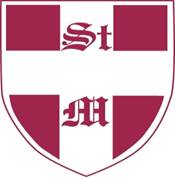 EssentialDesirableQualificationsQualified Teacher status OR evidence to show working towards it.Evidence of continuous INSET and commitment to further professional developmentExperienceThe Class Teacher should have experience of:working in partnership with parents.In addition, the Class Teacher might have experience across the whole primary range Knowledge and understandingThe Class Teacher should have knowledge and understanding of:the EYFS curriculum;the statutory requirements of legislation concerning Equal Opportunities, Health & Safety, SEN and Child Protection;the positive links necessary within school and with all its stakeholders;effective teaching and learning styles.In addition, the Class Teacher might also have knowledge and understanding of:A Foundation Stage Unitthe links between schools, especially partner schools.the theory and practice of providing effectively for the individual needs of all children in the Foundation Stage of Learning (e.g. classroom organisation and learning strategies);SkillsThe Class Teacher will be able to:promote the school’s aims positively, and use effective strategies to monitor motivation and morale;develop good personal relationships within a team;                 establish and develop close relationships with parents, governors and the community;communicate effectively (both orally and in writing) to a variety of audiences;create a happy, challenging and effective learning environment.In addition, the Class Teacher might also be able to:develop strategies for creating community links.Personal characteristicsApproachableCommittedEmpatheticEnthusiasticOrganisedPatientResourceful